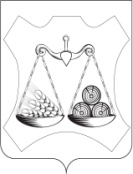 АДМИНИСТРАЦИЯ СЛОБОДСКОГО МУНИЦИПАЛЬНОГО РАЙОНАКИРОВСКОЙ ОБЛАСТИПОСТАНОВЛЕНИЕг. СлободскойВ соответствии с Порядком разработки, реализации и оценки эффективности реализации муниципальных программ Слободского района, утверждённым постановлением администрации Слободского района  от  № 1043, Администрация Слободского района ПОСТАНОВЛЯЕТ: 	1. Внести изменения в муниципальную Программу «Развитие образования в Слободском районе» на 2020-2025 годы (далее - Программа), утверждённую постановлением администрации Слободского района от 18.11.2019 № 1898.	1.1. В Подпрограмму «Развитие общего образования» внести следующие изменения:1.1.1. Паспорт Подпрограммы утвердить в новой редакции согласно приложению №1. 1.1.2. В разделе 2 «Приоритеты муниципальной политики в сфере реализации  муниципальной Подпрограммы, цели и задачи, целевые показатели эффективности реализации  Подпрограммы, описание ожидаемых конечных  результатов реализации Подпрограммы,   сроков ее реализации» абзац:2«В 2020 году количество муниципальных общеобразовательных организаций, в которых проведено благоустройство зданий в целях соблюдения требований к воздушно-тепловому режиму, водоснабжению и канализации, составит 1»изложить в следующей редакции:«Количество зданий, в которых выполнены мероприятия по благоустройству зданий, в 2020 году составит 3».1.1.3. Раздел 5 «Обоснование ресурсного обеспечения Подпрограммы» изложить в новой редакции согласно приложению № 2. 1.1.4. В разделе 3 Подпрограммы «Обобщённая характеристика мероприятий муниципальной Подпрограммы» абзац:«Благоустройство зданий муниципальных общеобразовательных организаций в целях соблюдения требований к воздушно-тепловому режиму, водоснабжению и канализации», в 2020 году планируется проведение мероприятий по благоустройству зданий МКОУ ООШ п. Сухоборка в целях соблюдения требований к воздушно-тепловому режиму, водоснабжению и канализации»изложить в следующей редакции:«Мероприятия по благоустройству зданий в муниципальном казенном общеобразовательном учреждении основной общеобразовательной школе п. Сухоборка Слободского района Кировской области в целях соблюдения требований к воздушно-тепловому режиму, водоснабжению и канализации».2. Внести изменения в сведения о целевых показателях эффективности реализации муниципальной Программы «Развитие образования в Слободском районе» на 2020-2025 годы (приложение № 1 к муниципальной Программе) согласно приложению №3.3. Опубликовать настоящее постановление в информационном бюллетене органов местного самоуправления Слободского района Кировской области и информационно-телекоммуникационной сети «Интернет».34.  Контроль за исполнением постановления возложить на начальника управления образования Слободского района Гусеву Е.В.Паспорт Подпрограммы«Развитие  общего  образования в Слободском районе»5. Обоснование ресурсного обеспечения ПодпрограммыФинансовое обеспечение реализации Подпрограммы осуществляется за счет средств федерального, областного и районного бюджетов.Объем финансирования муниципальной Подпрограммы по основным направлениям финансирования представлен в таблице 3.Таблица 3ПЕРЕЧЕНЬмероприятий подпрограммы«Развитие общего образования в Слободском районе»на 2020-2025 годыСредства областного и федерального бюджета привлекаются на основании соглашений с министерством образования Кировской области.Объем ежегодных расходов, связанных с финансовым обеспечением Подпрограммы за счет районного бюджета, устанавливается решением Думы о районном бюджете на очередной финансовый год (очередной финансовый год и плановый период).Объемы финансирования мероприятий Подпрограммы могут изменяться в зависимости от возможностей бюджетов и результатов оценки эффективности реализации Подпрограммы. Приложение 1 к муниципальной программеСведения о целевых показателях эффективности реализациимуниципальной программы Слободского района «Развитие образования в Слободском районе» на 2020-2025годыХ - показатель не наблюдался.Источником получение информации о количественных значениях показателей эффективности реализации муниципальной программы  являются отчётные данные.26.04.2021№  508О внесении изменений в постановление администрации Слободского района от 18.11.2019 № 1898Глава Слободского района В.А. ХомяковПОДГОТОВЛЕНОПОДГОТОВЛЕНОПОДГОТОВЛЕНОЗаведующий МКУ РМК Слободского  района И.Р. КощееваСОГЛАСОВАНОЗаместитель главы администрации Слободского района по профилактике правонарушений и социальным вопросам, начальник управления  социального  развития С.В. ЗязинЗаместитель главы администрации Слободского района по развитию территорий и имущественно - земельным вопросам, начальник управления экономического развитияО.В. ТатауроваЗаместитель главы администрации Слободского района, начальник финансового управленияИ.Н. ЗоринаНачальник управления образования администрации Слободского районаЕ.В. ГусеваРуководитель МКУ ЦБ управления образованияН.Л. КорбутУправляющий деламиЛ.С. УшаковаЗаместитель начальника управления делами администрации Слободского района, юристН.В. ЧеглаковРазослать: в дело - 2, УО - 1, МКУ ЦБ управления образования - 1, Татаурова О.В. - 1, Чеглаков Н.В. – 1. Всего: 6 экз.Разослать: в дело - 2, УО - 1, МКУ ЦБ управления образования - 1, Татаурова О.В. - 1, Чеглаков Н.В. – 1. Всего: 6 экз.Разослать: в дело - 2, УО - 1, МКУ ЦБ управления образования - 1, Татаурова О.В. - 1, Чеглаков Н.В. – 1. Всего: 6 экз.Приложение № 1УТВЕРЖДЕНпостановлением администрацииСлободского  районаот 26.04.2021 № 508Ответственный исполнитель Подпрограммыуправление образования администрации Слободского районаСоисполнители ПодпрограммыМКУ РМК, МКУ ЦБ УОЦели Подпрограммы                                 совершенствование социально - экономических условий для обеспечения равного доступа населения района к качественным услугам  общего  образования детейЗадачи Подпрограммы                               - обеспечение доступности качественного образования путём строительства, реконструкции, ремонта образовательных  организаций;- формирование образовательной среды в соответствии с новыми трендами развития образования в современном мире;- содействие профессиональному самоопределению обучающихся с учётом потребностей рынка.Целевые  показатели эффективности реализации Подпрограммы   средняя наполняемость классов в муниципальных общеобразовательных организациях, расположенных в сельских населенных пунктах;численность учащихся муниципальных общеобразовательных организаций, приходящихся на одного учителя;удельный вес лиц, сдавших единый государственный экзамен по обязательным предметам (русскому языку и математике), от числа выпускников, участвовавших в едином государственном экзамене по обязательным предметам (русскому языку и математике);доля общеобразовательных организаций, имеющих доступ к информационно-телекоммуникационной сети «Интернет» (далее – сеть Интернет) со скоростью не ниже 2 Мбит/с;удельный вес численности обучающихся по программам общего образования, участвующих в олимпиадах и конкурсах различного уровня, в общей численности обучающихся по программам общего образования;увеличение доли выпускников 9 и 11 классов в муниципальных общеобразовательных организациях, определившихся в выборе профессии (специальности);увеличение доли муниципальных общеобразовательных организаций, использующих сетевую форму обучения;доля обучающихся в муниципальных общеобразовательных организациях, обучающихся в одну смену;удельный вес численности обучающихся по программам общего образования, участвующих в олимпиадах и конкурсах различного уровня, в общей численности обучающихся по программам общего образования;доля учащихся, обеспеченных бесплатным питанием;Количество муниципальных образовательных организаций, в которых выполнены предписания надзорных органов, и здания которых приведены в соответствие с требованиями, предъявляемыми к безопасности в процессе эксплуатации;Количество общеобразовательных организаций, расположенных в сельской местности и малых городах, в которых обновлена материально-техническая база для занятий физической культурой и спортом Увеличение доли обучающихся, занимающихся физической культурой и спортом во внеурочное время (начальное общее образование) в общем количестве обучающихся, за исключением дошкольного образования.Увеличение доли обучающихся, занимающихся физической культурой и спортом во внеурочное время (основное общее образование) в общем количестве обучающихся, за исключением дошкольного образования.Увеличение доли обучающихся, занимающихся физической культурой и спортом во внеурочное время (среднее общее образование) в общем количестве обучающихся, за исключением дошкольного образования.В общеобразовательных организациях, расположенных в сельской местности и малых городах, обновлена материально-техническая база для занятий детей физической культурой и спортом Количество зданий, в которых выполнены мероприятия по благоустройству зданий.Доля педагогических работников общеобразовательных организаций, получивших вознаграждение за классное руководство, в общей численности педагогических работников такой категории;Доля обучающихся, получающих начальное общее образование в муниципальных образовательных организациях, получающих бесплатное горячее питание, к общему количеству обучающихся, получающих начальное общее образование в муниципальных образовательных организациях. Сроки реализации Подпрограммы2020 – 2025 годы. Объемы ассигнований ПодпрограммыОбщий объем бюджетных ассигнований на реализацию Подпрограммы составляет  1276608,4 тыс. рублей, в том числе по источникам финансирования:средства федерального бюджета -   81770,8 тыс. руб.,средства областного бюджета -    909052,8 тыс. руб.,средства районного бюджета  -   285784,8 тыс. руб. Ожидаемые конечные результаты реализации  Подпрограммы в количественном выражении:к концу 2025 года средняя наполняемость классов в муниципальных общеобразовательных  организациях, расположенных в сельских населенных пунктах, сохранится на уровне 11,4 человека;к концу 2025 года численность учащихся муниципальных общеобразовательных организаций, приходящихся на одного учителя, сохранится на уровне 10,2 человек;к концу 2025 года удельный вес лиц, сдавших единый государственный экзамен по обязательным предметам (русскому языку и математике), от числа выпускников, участвовавших в едином государственном экзамене по обязательным предметам (русскому языку и математике), сохранится на уровне 100%;к концу 2025 года доля общеобразовательных организаций, имеющих доступ к сети Интернет со скоростью не ниже 2 Мбит/с по сравнению с 2019 годом  возрастет с 44,4%  до 85%;к концу 2025 года увеличение доли выпускников 9 и 11 классов в муниципальных общеобразовательных организациях, определившихся в выборе профессии (специальности) составит 70,5%:к концу 2025 года увеличение доли муниципальных общеобразовательных организаций, использующих сетевую форму обучения, составит 20%:к концу 2025 года доля обучающихся в муниципальных общеобразовательных организациях, обучающихся в одну смену, составит 91,6%.ежегодно удельный вес численности обучающихся по программам общего образования, участвующих в олимпиадах и конкурсах различного уровня, в общей численности обучающихся по программам общего образования, составит 100%;ежегодно доля учащихся 5-11 классов, обеспеченных бесплатным льготным питанием, составит 4,5%;Количество муниципальных образовательных организаций, в которых выполнены предписания надзорных органов, и здания которых приведены в соответствие с требованиями, предъявляемыми к безопасности в процессе эксплуатации, в 2020 году составит 7.количество общеобразовательных организаций, расположенных в сельской местности и малых городах, в которых обновлена материально-техническая база для занятий физической культурой и спортом, в 2020 году составит 2В общеобразовательных организациях, расположенных в сельской местности и малых городах, обновлена материально-техническая база для занятий детей физической культурой и спортом, в 2021 году составит 2.В 2020 году количество зданий, в которых выполнены мероприятия по благоустройству зданий, составит 3. В сентябре-декабре 2020 года, в 2021-2023 годах доля педагогических работников общеобразовательных организаций, получивших вознаграждение за классное руководство, в общей численности педагогических работников такой категории, составит 100%.В сентябре-декабре 2020 года, в 2021-2023 годах доля обучающихся, получающих начальное общее образование в муниципальных образовательных организациях, получающих бесплатное горячее питание, к общему количеству обучающихся, получающих начальное общее образование в муниципальных образовательных организациях, составит 100%.в качественном выражении:будут созданы  условия для детей, имеющих особые образовательные потребности,  для получения ими  доступных качественных образовательных услуг.Приложение № 2УТВЕРЖДЕНОпостановлением администрацииСлободского районаот 26.04.2021 № 508№п/пНаименование задачи,мероприятияИсточник финансированияОбъем финансирования (тыс. рублей)Объем финансирования (тыс. рублей)Объем финансирования (тыс. рублей)Объем финансирования (тыс. рублей)Объем финансирования (тыс. рублей)Объем финансирования (тыс. рублей)Объем финансирования (тыс. рублей)№п/пНаименование задачи,мероприятияИсточник финансирования2020 год2021 год2022 год2023 год2024 год2025 годвсего1Развитие  системы  общего образования итого224923,5236824,2214656,4215101,7192551,3192551,31276036,61Развитие  системы  общего образования Районный бюджет52979,157074,643455,944146,444064,444064,4285791,61Развитие  системы  общего образования Областной бюджет158425,1154748,4149460,1149445,4148486,9148486,9908474,21Развитие  системы  общего образования Федеральный бюджет13519,325001,221740,421509,90,00,081770,81.1Сохранение и развитие кадрового потенциала районаитого166573,7168460,4163056,2163056,2163056,2163056,2987258,91.1Сохранение и развитие кадрового потенциала районаРайонный бюджет13022,516916,316870,316870,316870,316870,397420,01.1Сохранение и развитие кадрового потенциала районаОбластной бюджет153551151544146186146186146186146186889838,91.2Обеспечение муниципальных общеобразовательных учреждений района услугами связи, транспорта, содержанию имущества, укрепления МТБ в том числе, коммунальными услугами и топливомитого42567,142043,528503,029196,028910,128910,1199558,01.2Обеспечение муниципальных общеобразовательных учреждений района услугами связи, транспорта, содержанию имущества, укрепления МТБ в том числе, коммунальными услугами и топливомРайонный бюджет38895,139453,225912,726605,726609,126609,1184091,71.2Обеспечение муниципальных общеобразовательных учреждений района услугами связи, транспорта, содержанию имущества, укрепления МТБ в том числе, коммунальными услугами и топливомОбластной бюджет36722590,32590,32590,32301230115466,31.3Мероприятия по выявлению и поддержке одаренных детейРайонный бюджет358585858585460,01.3В том числе комплекс мер по развитию системы профессиональной ориентации и общественно полезной деятельности учащихся в образовательных организациях Слободского районаРайонный бюджет3000003,01.4Мероприятия по организации здорового питанияРайонный бюджет649,65005005005005003149,61.5Мероприятия по благоустройству зданий в муниципальном казенном общеобразовательном учреждении основной общеобразовательной школе п. Сухоборка Слободского района Кировской области в целях соблюдения требований к воздушно-тепловому режиму, водоснабжению и канализацииитого2414,532414,531.5Мероприятия по благоустройству зданий в муниципальном казенном общеобразовательном учреждении основной общеобразовательной школе п. Сухоборка Слободского района Кировской области в целях соблюдения требований к воздушно-тепловому режиму, водоснабжению и канализациифедеральный бюджет2179,12179,11.5Мероприятия по благоустройству зданий в муниципальном казенном общеобразовательном учреждении основной общеобразовательной школе п. Сухоборка Слободского района Кировской области в целях соблюдения требований к воздушно-тепловому режиму, водоснабжению и канализацииобластной бюджет114,7114,71.5Мероприятия по благоустройству зданий в муниципальном казенном общеобразовательном учреждении основной общеобразовательной школе п. Сухоборка Слободского района Кировской области в целях соблюдения требований к воздушно-тепловому режиму, водоснабжению и канализациирайонный бюджет120,73120,731.6.1Выполнение предписаний надзорных органов и приведение зданий в соответствие с требованиями, предъявляемыми к безопасности в процессе эксплуатации, в муниципальном казенном общеобразовательном учреждении основная общеобразовательная школа с. Закаринье Слободского района Кировской областиитого33,033,01.6.1Выполнение предписаний надзорных органов и приведение зданий в соответствие с требованиями, предъявляемыми к безопасности в процессе эксплуатации, в муниципальном казенном общеобразовательном учреждении основная общеобразовательная школа с. Закаринье Слободского района Кировской областиобластной бюджет32,6619632,661961.6.1Выполнение предписаний надзорных органов и приведение зданий в соответствие с требованиями, предъявляемыми к безопасности в процессе эксплуатации, в муниципальном казенном общеобразовательном учреждении основная общеобразовательная школа с. Закаринье Слободского района Кировской областирайонный бюджет0,338040,338041.6.2Выполнение предписаний надзорных органов и приведение зданий в соответствие с требованиями, предъявляемыми к безопасности в процессе эксплуатации, в муниципальном казенном общеобразовательном учреждении средняя общеобразовательная школа с. Ильинского Слободского района Кировской областиитого89,789,71.6.2Выполнение предписаний надзорных органов и приведение зданий в соответствие с требованиями, предъявляемыми к безопасности в процессе эксплуатации, в муниципальном казенном общеобразовательном учреждении средняя общеобразовательная школа с. Ильинского Слободского района Кировской областиобластной бюджет88,7892388,789231.6.2Выполнение предписаний надзорных органов и приведение зданий в соответствие с требованиями, предъявляемыми к безопасности в процессе эксплуатации, в муниципальном казенном общеобразовательном учреждении средняя общеобразовательная школа с. Ильинского Слободского района Кировской областирайонный бюджет0,910770,910771.6.3Выполнение предписаний надзорных органов и приведение зданий в соответствие с требованиями, предъявляемыми к безопасности в процессе эксплуатации, в муниципальном казенном общеобразовательном учреждении основная общеобразовательная школа д. Салтыки Слободского района Кировской областиитого87,587,51.6.3Выполнение предписаний надзорных органов и приведение зданий в соответствие с требованиями, предъявляемыми к безопасности в процессе эксплуатации, в муниципальном казенном общеобразовательном учреждении основная общеобразовательная школа д. Салтыки Слободского района Кировской областиобластной бюджет86,6114586,611451.6.3Выполнение предписаний надзорных органов и приведение зданий в соответствие с требованиями, предъявляемыми к безопасности в процессе эксплуатации, в муниципальном казенном общеобразовательном учреждении основная общеобразовательная школа д. Салтыки Слободского района Кировской областирайонный бюджет0,888550,888551.6.4Выполнение предписаний надзорных органов и приведение зданий в соответствие с требованиями, предъявляемыми к безопасности в процессе эксплуатации, в муниципальном казенном общеобразовательном учреждении основной общеобразовательной школе д. Светозарево Слободского района Кировской областиитого34,034,01.6.4Выполнение предписаний надзорных органов и приведение зданий в соответствие с требованиями, предъявляемыми к безопасности в процессе эксплуатации, в муниципальном казенном общеобразовательном учреждении основной общеобразовательной школе д. Светозарево Слободского района Кировской областиобластной бюджет33,6518633,651861.6.4Выполнение предписаний надзорных органов и приведение зданий в соответствие с требованиями, предъявляемыми к безопасности в процессе эксплуатации, в муниципальном казенном общеобразовательном учреждении основной общеобразовательной школе д. Светозарево Слободского района Кировской областирайонный бюджет0,348140,348141.6.5Выполнение предписаний надзорных органов и приведение зданий в соответствие с требованиями, предъявляемыми к безопасности в процессе эксплуатации, в муниципальном казенном общеобразовательном учреждении средней общеобразовательной школе п. Октябрьский Слободского района Кировской областиитого79,779,71.6.5Выполнение предписаний надзорных органов и приведение зданий в соответствие с требованиями, предъявляемыми к безопасности в процессе эксплуатации, в муниципальном казенном общеобразовательном учреждении средней общеобразовательной школе п. Октябрьский Слободского района Кировской областиобластной бюджет78,8902278,890221.6.5Выполнение предписаний надзорных органов и приведение зданий в соответствие с требованиями, предъявляемыми к безопасности в процессе эксплуатации, в муниципальном казенном общеобразовательном учреждении средней общеобразовательной школе п. Октябрьский Слободского района Кировской областирайонный бюджет0,809780,809781.6.6Выполнение предписаний надзорных органов и приведение зданий в соответствие с требованиями, предъявляемыми к безопасности в процессе эксплуатации, в муниципальном казенном общеобразовательном учреждении средней общеобразовательной школе д. Шихово Слободского района Кировской областиитого29,729,71.6.6Выполнение предписаний надзорных органов и приведение зданий в соответствие с требованиями, предъявляемыми к безопасности в процессе эксплуатации, в муниципальном казенном общеобразовательном учреждении средней общеобразовательной школе д. Шихово Слободского района Кировской областиобластной бюджет29395,2829395,281.6.6Выполнение предписаний надзорных органов и приведение зданий в соответствие с требованиями, предъявляемыми к безопасности в процессе эксплуатации, в муниципальном казенном общеобразовательном учреждении средней общеобразовательной школе д. Шихово Слободского района Кировской областирайонный бюджет0,304720,304721.6.7Выполнение предписаний надзорных органов и приведение зданий в соответствие с требованиями, предъявляемыми к безопасности в процессе эксплуатации, в муниципальном казенном общеобразовательном учреждении средней общеобразовательной школе д. Денисовы Слободского района Кировской областиитого373,738373,7381.6.7Выполнение предписаний надзорных органов и приведение зданий в соответствие с требованиями, предъявляемыми к безопасности в процессе эксплуатации, в муниципальном казенном общеобразовательном учреждении средней общеобразовательной школе д. Денисовы Слободского района Кировской областиобластной бюджет370,0370,01.6.7Выполнение предписаний надзорных органов и приведение зданий в соответствие с требованиями, предъявляемыми к безопасности в процессе эксплуатации, в муниципальном казенном общеобразовательном учреждении средней общеобразовательной школе д. Денисовы Слободского района Кировской областирайонный бюджет3,7383,7381.7.1Ремонт спортивного зала муниципального казенного общеобразовательного учреждения средней общеобразовательной школы д. Денисовы Слободского района Кировской областиитого1762,91762,91.7.1Ремонт спортивного зала муниципального казенного общеобразовательного учреждения средней общеобразовательной школы д. Денисовы Слободского района Кировской областифедеральный бюджет1590,963911590,963911.7.1Ремонт спортивного зала муниципального казенного общеобразовательного учреждения средней общеобразовательной школы д. Денисовы Слободского района Кировской областиобластной бюджет83,7360983,736091.7.1Ремонт спортивного зала муниципального казенного общеобразовательного учреждения средней общеобразовательной школы д. Денисовы Слободского района Кировской областирайонный бюджет88,288,21.7.2Ремонт спортивного зала муниципального казенного общеобразовательного учреждения основной общеобразовательной школы д. Салтыки Слободского района Кировской областиитого2557,42557,41.7.2Ремонт спортивного зала муниципального казенного общеобразовательного учреждения основной общеобразовательной школы д. Салтыки Слободского района Кировской областифедеральный бюджет2308,023432308,023431.7.2Ремонт спортивного зала муниципального казенного общеобразовательного учреждения основной общеобразовательной школы д. Салтыки Слободского района Кировской областиобластной бюджет121,47657121,476571.7.2Ремонт спортивного зала муниципального казенного общеобразовательного учреждения основной общеобразовательной школы д. Салтыки Слободского района Кировской областирайонный бюджет127,9127,91.7.3Ремонт спортивного зала муниципального казенного общеобразовательного учреждения средней общеобразовательной школы с. Бобино Слободского района Кировской областиитого2000,02000,01.7.3Ремонт спортивного зала муниципального казенного общеобразовательного учреждения средней общеобразовательной школы с. Бобино Слободского района Кировской областифедеральный бюджет1960,21960,21.7.3Ремонт спортивного зала муниципального казенного общеобразовательного учреждения средней общеобразовательной школы с. Бобино Слободского района Кировской областиобластной бюджет19,819,81.7.3Ремонт спортивного зала муниципального казенного общеобразовательного учреждения средней общеобразовательной школы с. Бобино Слободского района Кировской областирайонный бюджет20,020,01.7.4Ремонт спортивного зала муниципального казенного общеобразовательного учреждения средней общеобразовательной школы с. Ильинского Слободского района Кировской областиитого1600,01600,01.7.4Ремонт спортивного зала муниципального казенного общеобразовательного учреждения средней общеобразовательной школы с. Ильинского Слободского района Кировской областифедеральный бюджет1568,11568,11.7.4Ремонт спортивного зала муниципального казенного общеобразовательного учреждения средней общеобразовательной школы с. Ильинского Слободского района Кировской областиобластной бюджет15,915,91.7.4Ремонт спортивного зала муниципального казенного общеобразовательного учреждения средней общеобразовательной школы с. Ильинского Слободского района Кировской областирайонный бюджет16,016,01.8Реализация мероприятий по организации бесплатного горячего питания обучающихся, получающих начальное общее образование в муниципальных образовательных организацияхитого3272,18407,78784,68536,929001,31.8Реализация мероприятий по организации бесплатного горячего питания обучающихся, получающих начальное общее образование в муниципальных образовательных организацияхфедеральный бюджет3077,37907,48174,97944,427104,01.8Реализация мероприятий по организации бесплатного горячего питания обучающихся, получающих начальное общее образование в муниципальных образовательных организацияхобластной бюджет162416,2521,8507,11607,11.8Реализация мероприятий по организации бесплатного горячего питания обучающихся, получающих начальное общее образование в муниципальных образовательных организацияхрайонный бюджет32,884,187,985,4290,21.9ежемесячное денежное вознаграждение за классное руководство педагогическим работникам муниципальных общеобразовательных организацийитого4363,913565,513565,513565,545060,41.9ежемесячное денежное вознаграждение за классное руководство педагогическим работникам муниципальных общеобразовательных организацийфедеральный бюджет4363,913565,513565,513565,545060,41.10Начисление и выплата компенсации за работу по подготовке и проведению государственной итоговой аттестации по образовательным программам основного общего и среднего общего образования педагогическим работникам муниципальных образовательных организаций, участвующим в проведении указанной государственной итоговой аттестацииобластной бюджет0162,1162,1162,1486,3Приложение  № 3УТВЕРЖДЕНЫпостановлением администрацииСлободского районаот 26.04.2021 № 508№Наименование муниципальной программы, подпрограммы, отдельного мероприятия, показателяЕдиница измеренияЗначение показателей эффективностиЗначение показателей эффективностиЗначение показателей эффективностиЗначение показателей эффективностиЗначение показателей эффективности№Наименование муниципальной программы, подпрограммы, отдельного мероприятия, показателяЕдиница измерения2020 год2021 год2022 год2023 год2024 год2025 год1Муниципальная программа Слободского района «Развитие образования» на 2020-2025 годы1.1доступность дошкольного образования для детей в возрасте от 3 до 7 лет%1001001001001001001.2Удельный вес лиц, сдавших единый государственный экзамен по обязательным предметам (русскому языку и математике), от числа выпускников, участвовавших в едином государственном экзамене по обязательным предметам (русскому языку и математике)%1001001001001001001.3 Доля детей в возрасте от 5 до 18 лет, получающих дополнительное образование с использованием сертификата дополнительного образования, в общей численности детей, получающих дополнительное образование за счет бюджетных средств%1.4Число детей-сирот и детей, оставшихся без попечения родителей, находящихся на учете в государственном банке данных о детях, оставшихся без попечения родителейчеловек4545454545451.5Доля педагогических работников муниципальных общеобразовательных организаций, имеющих высшую квалификационную категорию, в общей численности педагогических работников государственных (муниципальных) общеобразовательных организаций%2525252525251.6доля педагогических работников, получающих меры социальной поддержки;%1001001001001001001.7отсутствие нецелевого расходования средств бюджетов обслуживаемых учрежденийколичество0000002Подпрограмма «Развитие дошкольного  образования детей»2.1Удельный вес численности детей в возрасте от 0 до 3 лет, охваченных программами поддержки раннего развития, в общей численности детей соответствующего возраста%2323232323232.2Доступность дошкольного образования (отношение численности детей 3-7 лет, которым предоставлена возможность получать услуги дошкольного образования, к численности детей в возрасте 3-7 лет, скорректированной на численность детей в возрасте 5-7 лет, обучающихся в школе)%100100100100100100.3Охват детей программами дошкольного образования %63,564,565,566,567,568,52.4доля детей в возрасте от одного года до 6 лет, состоящих на учёте для определения в муниципальные дошкольные образовательные учреждения, в общей численности детей в возрасте от одного года до 6 лет%5,455,55,75,85,85,93Подпрограмма «Развитие  общего  образования детей»3.1Средняя наполняемость классов в муниципальных общеобразовательных организациях, расположенных в сельских населенных пунктахчеловек11,411,411,411,411,411,43.2Численность учащихся муниципальных общеобразовательных организаций, приходящихся на одного учителячеловек10,210,210,210,210,210,23.3Удельный вес лиц, сдавших единый государственный экзамен по обязательным предметам (русскому языку и математике), от числа выпускников, участвовавших в едином государственном экзамене по обязательным предметам (русскому языку и математике)%1001001001001001003.4Доля общеобразовательных организаций, имеющих доступ к сети Интернет со скоростью  не  ниже 2 Мбит/с%5253637380853.5количество общеобразовательных организаций, расположенных в сельской местности и малых городах, в которых обновлена материально-техническая база для занятий физической культурой и спортомколичество2000003.6Увеличение доли обучающихся, занимающихся физической культурой и спортом во внеурочное время (начальное общее образование) в общем количестве обучающихся, за исключением дошкольного образования.%0000003.7Увеличение доли обучающихся, занимающихся физической культурой и спортом во внеурочное время (основное общее образование) в общем количестве обучающихся, за исключением дошкольного образования.%4000003.8Увеличение доли обучающихся, занимающихся физической культурой и спортом во внеурочное время (среднее общее образование) в общем количестве обучающихся, за исключением дошкольного образования.%2000003.9в общеобразовательных организациях, расположенных в сельской местности и малых городах, обновлена материально-техническая база для занятий детей физической культурой и спортомколичество0200003.10Количество муниципальных общеобразовательных организаций, в которых выполнены предписания надзорных органов, и здания которых приведены в соответствие с требованиями, предъявляемыми к безопасности в процессе эксплуатацииколичество7000003.11организация обучения в муниципальных  общеобразовательных организациях в одну смену%88,689,189,690,190,691,63.12увеличение доли выпускников 9 и 11 классов муниципальных  общеобразовательных организаций, определившихся в выборе профессии (специальности)%67,56868,56969,570,53.13.увеличение доли муниципальных  общеобразовательных организаций, использующих сетевую форму обучения%6,76,713,313,313,3203.14Удельный вес численности обучающихся по программам общего образования, участвующих в олимпиадах и конкурсах различного уровня, в общей численности обучающихся по программам общего образования%1001001001001001003.15Доля учащихся обеспеченных бесплатным питанием%4,54,54,54,54,54,53.16Мероприятия по благоустройству зданий в муниципальном казенном общеобразовательном учреждении основной общеобразовательной школе п. Сухоборка Слободского района Кировской области в целях соблюдения требований к воздушно-тепловому режиму, водоснабжению и канализацииколичество33.17доля педагогических работников общеобразовательных организаций, получивших вознаграждение за классное руководство, в общей численности педагогических работников такой категории,%1001001001003.18доля обучающихся, получающих начальное общее образование в муниципальных образовательных организациях, получающих бесплатное горячее питание, к общему количеству обучающихся, получающих начальное общее образование в муниципальных образовательных организациях%1001001001004Подпрограмма «Развитие дополнительного образования детей»4.1Охват детей в возрасте 5-18 лет программами дополнительного образования в организациях дополнительного образования детей%304.2 Доля детей в возрасте от 5 до 18 лет, получающих дополнительное образование с использованием сертификата дополнительного образования, в общей численности детей, получающих дополнительное образование за счет бюджетных средств%5168,51001001001004.3Доля детей в возрасте от 5 до 18 лет, использующих сертификаты дополнительного образования в статусе сертификатов персонифицированного финансирования%0222225Подпрограмма «Создание условий для социализации детей-сирот и детей, оставшихся без попечения родителей, лиц из числа детей-сирот и детей, оставшихся без попечения родителей»5.1Доля детей, оставшихся без попечения родителей, переданных на воспитание в семьи граждан Российской Федерации, постоянно проживающих на территории Российской Федерации (на усыновление (удочерение) и под опеку (попечительство), в том числе по договору о приемной семье  либо в случаях, предусмотренных законами субъектов Российской Федерации, по договору о патронатной семье (патронате, патронатном воспитании)%7272727272725.2Количество детей-сирот и детей, оставшихся без попечения родителей, лиц из числа детей - сирот и детей, оставшихся без попечения родителей, обеспеченных благоустроенными жилыми помещениями специализированного жилищного фонда по договорам найма специализированных жилых помещений,человек212112710105.3Количество детей-сирот и детей, оставшихся без попечения родителей, лиц из числа детей-сирот и детей, оставшихся без попечения родителей, право на обеспечение жилыми помещениями у которых возникло и не реализовано по состоянию на конец отчетного годачеловек7554446Подпрограмма «Развитие кадрового потенциала системы образования района»6.1доля педагогических работников, получающих меры социальной поддержки%1001001001001001006.2Отношение среднемесячной заработной платы педагогических работников муниципальных дошкольных образовательных организаций к среднемесячной заработной плате организаций общего образования в Кировской области%1001001001001001006.3Отношение среднемесячной заработной платы педагогических работников муниципальных образовательных организаций общего образования к средней заработной плате в Кировской области%1001001001001001006.4Отношение среднемесячной заработной платы педагогических работников муниципальных организаций дополнительного образования детей к средней заработной плате в Кировской области%1001001001001001007Подпрограмма «Организация деятельности МКУ РМК Слободского района»7.1удельный вес численности учителей общеобразовательных организаций в возрасте до 35 лет в общей их численности; %2121212121217.2удельный вес численности руководителей муниципальных организаций дошкольного образования, общеобразовательных организаций и организаций дополнительного образования детей, прошедших в течение последних трех лет повышение квалификации или профессиональную переподготовку, в общей численности руководителей организаций дошкольного, общего, дополнительного образования детей;%9595959595957.3доля учителей, участвующих в деятельности профессиональных сетевых сообществ и саморегулируемых организаций и регулярно получающих в них профессиональную помощь и поддержку, в общей численности учителей; %6060606060608Подпрограмма «Организация деятельности МКУ ЦБ УО Слободского района»8.1Отсутствие нецелевого расходования средств бюджетов обслуживаемых учрежденийКоличество0000008.2отсутствие обоснованных жалоб со стороны руководителей обслуживаемых учрежденийколичество0000008.3отсутствие нарушений сроков предоставления форм бюджетной отчетности по всем обслуживаемым учреждениям в вышестоящие организацииколичество0000008.4отсутствие нарушений режима экономии, допущение необоснованных затрат в процессе экономического анализа исполнения бюджетных сметколичество000000